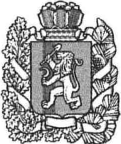 АДМИНИСТРАЦИЯ БОГУЧАНСКОГО РАЙОНАП О С Т А Н О В Л Е Н И Е13.04.2020                               с. Богучаны			        №379-ПО выдаче разрешения на размещение  объекта «Модульный корпус на 30 мест  для пациентов с внебольничной пневмонией»Рассмотрев заявление генерального директора акционерного общества «Организатор строительства Богучанского алюминиевого завода» о выдаче разрешения на размещение объекта «Модульный корпус на 30 мест для пациентов с внебольничной пневмонией» и представленные материалы, в целях реализации мероприятий, направленных на предупреждение завоза и распространения коронавирусной инфекции на территории Богучанского района, руководствуясь пунктом 3 статьи 39.33 Земельного кодекса Российской Федерации, пунктом 3 части 17 статьи 51 Градостроительного кодекса  Российской Федерации, в соответствии с Постановлением Правительства Красноярского края от 15.12.2015 № 677-п и ст.ст. 7, 43, 47  Устава Богучанского  района Красноярского края,  ПОСТАНОВЛЯЮ:Утвердить размещение объекта «Модульный корпус на 30 мест для пациентов с внебольничной пневмонией» на земельном участке с кадастровым номером 24:07:1201009:155, согласно представленной проектной документации.  Опубликовать проект размещения объекта «Модульный корпус на 30 мест для пациентов с внебольничной пневмонией» на официальном сайте муниципального образования Богучанский район в сети «Интернет».Контроль   за    исполнением   настоящего   постановления возложить на исполняющего обязанности заместителя Главы Богучанского района по жизнеобеспечению О.И. Якубову.            4.      Постановление вступает в силу со дня опубликования.И.о. Главы Богучанского района                                                 В.Р. Саар      